      LOYOLA COLLEGE (AUTONOMOUS), CHENNAI – 600 034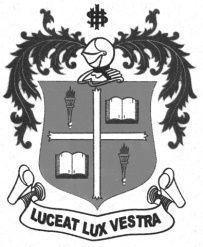     M.A. DEGREE EXAMINATION - ENGLISH LITERATUREFIRST SEMESTER – APRIL 2011EL 1804 - LINGUISTICS               Date : 18-04-2011 	Dept. No. 	  Max. : 100 Marks    Time : 9:00 - 12:00                                              I Answer any FIVE of the following questions in about  50 words each 		(5 x 2 =10 marks)Write a short note on the Interactive function of language.What is the use of Synchronic study of language?Write a short note on ‘Objectivity’ of language.What are ‘practical events’?What is the relevance of Diachronic study of language?Write on any one feature of semantic system.II Answer any TWO of the following questions in  about 150 words each 		(2 x 10 =20 marks)‘Colourless green ideas sleep furiously’ Attempt a prescriptive study of this statement.Distinguish between ‘new’ and ‘given’ meaning.Explain different formation of Verb in PSR.III  Answer the following question in about 300 words				                          (20 marks)	Explain the salient features of Psycholinguistics.(or) Write an essay on the relationship between form and meaningPart B IV Write short notes on any two of the following in about 50 words each.                          (2x5=10 marks)1. 	Competence vs. performance according to Chomsky.2. 	Differentiate sociolinguistics with psycholinguistics.3. 	Skinner’s possible influence on language learning. V Answer any two of the following in about 200 words each.                                          (2x10=20 marks)1. 	Explain English vowels with diagrammatic presentations. 2. 	Analyse the role and function of English consonants with their place and manner of             articulation in a tabular format.3. 	Transcribe the following words:  a) Proposal b) Unlawfully c) Diffusion 	d) Punctuality    e) Disturbed.VI Answer any two of the following in about 50 words each.                                             (1x20=20 marks)Critically summarize Bloomfield’s analyses of various features of language and its uses in the first three chapters of his book Language?2. 	Write a short essay on Language and Society from the point of view of   prescriptive    and descriptive nature of English language studies in second language acquisition.********